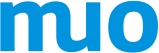 Dodavatel:FELDER Group CZ s.r.o.Jáchymovská 72115500 Praha 515IČO: 27731553číslo objednávky	NIPEZ	ID	v Olomouci0072/5/2021	43812000-8 Pily	MUOLX001FLKV	28.05.2021Objednáváme u Vás:HAMMER PÁSOVÁ PILA N4400 a příslušenství dle nabídky č: 11-2799/53Předpokládaná hodnota: 89 639,00 KčDěkujiMgr. Ondřej Zatloukalředitel Muzea umění OlomoucNa fakturu prosím uveďte číslo objednávkyMuzeum umění Olomouc státní příspěvková organizace Denisova 47771 11 Olomouc www.muo.cz xxxxx–Bankovní spojení: xxxxČíslo účtu: xxBIC (SWIFT): xxxIBAN: xxxIČ: 75079950vyřizujexxxxx……….……….……….účel, zdůvodnění nákupuPásová pilaPodpis schvalujícího(vedoucí oddělení, referátu, odboru)xx……….……….……….Podpis správce rozpočtu potvrzuji, že jsem prověřil(a) připravovanou operaci ustan.§ 13 vyhlášky 416/2004 Sb.Individuální příslib Kčbez DPH:s DPH: 89 639,00 Kčxxx……….……….……….datum a podpisObjednávka nad 50.000 bez DPH Schvalující……….……….………. xx Registr smluvDotacefinancováno z projektu IROP snázvem „Zefektivnění ochrany a využívání sbírkových fondů, jejich zpřístupnění a nové expozice v objektu Arcidiecézního muzea Olomouc“, reg. číslo CZ.06.3.33/0.0/0.0/17_099/0007891Výstavamuzeum umění olomouc / olomouc museum of art / kunstmuseum olmütz / muzeum sztuki w ołomuńcu